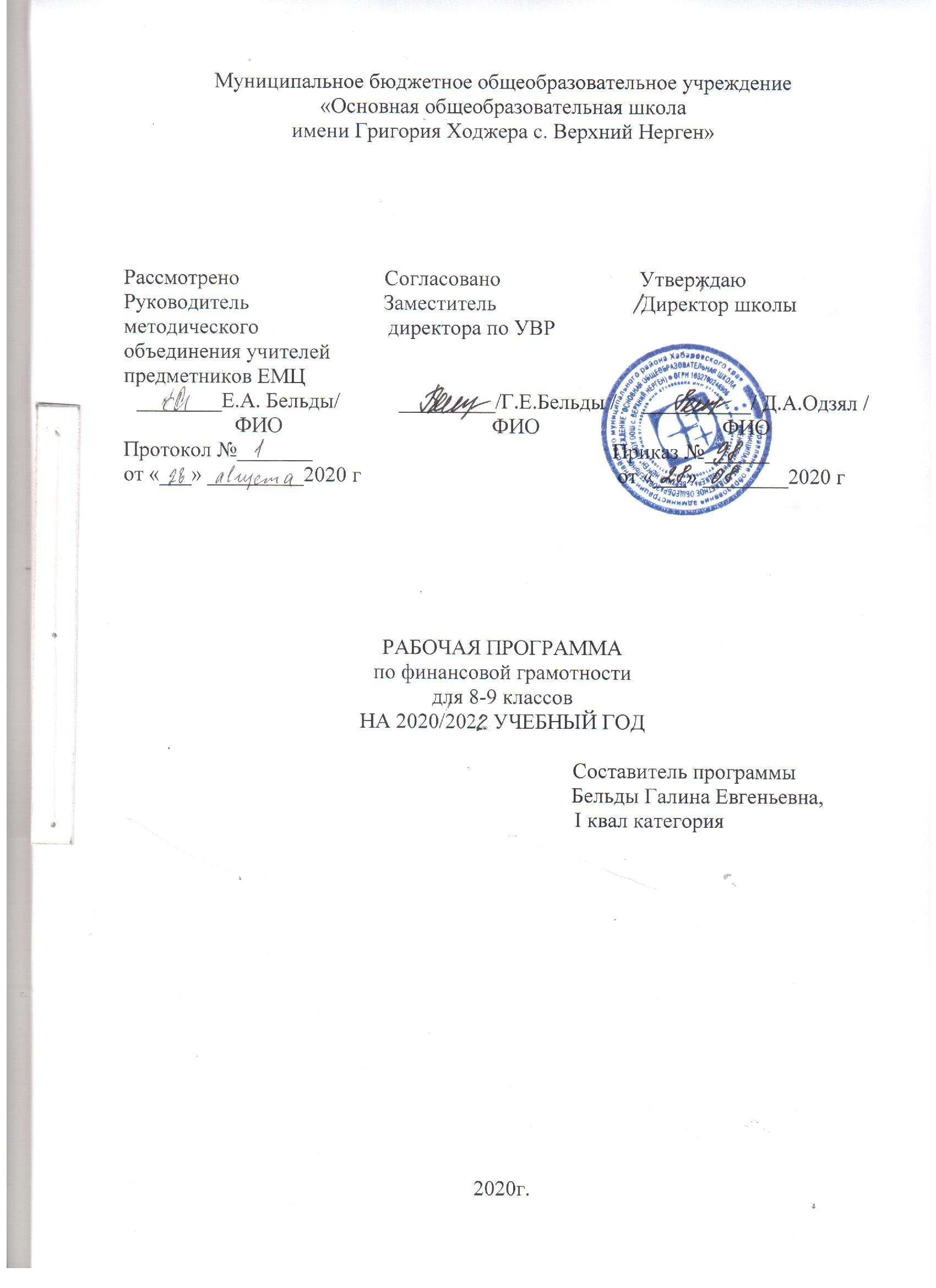 Пояснительная запискаДанная программа разработана на основе следующих нормативно-правовых документов:Программа факультативного курса составлена на основе авторской программы «Финансовая грамотность» (Финансовая грамотность: учебная программа. 8 - 9 классы общеобразовательных организаций / Е. Б.Лавренова, И.О. Рязанова, И. В. Липсиц. — М.: ВИТА-ПРЕСС, 2014). Федеральный закон от 29.12.2012 № 273-ФЗ «Об образовании в Российской Федерации».Концепция Национальной программы повышения уровня финансовой грамотности населения Российской Федерации.Проект Министерства финансов России «Содействие повышению уровня финансовой грамотности населения и развитию финансового образования в Российской Федерации».Требований к оснащению образовательного процесса в соответствии с содержательным наполнением учебных предметов федерального компонента государственного образовательного стандарта (Приказ Минобрнауки России от 04.10.2010 г. N 986 г. Москва).СанПиН, 2.4.2.2821-10 «Санитарно-эпидемиологические требования к условиям и организации обучения в общеобразовательных учреждениях» (утвержденные постановлением Главного государственного санитарного врача Российской Федерации 29.12.2010 г. №189).Положения о рабочей программе по учебному предмету, курсу педагога, работающего по ФГОС НОО И ФГОС ООО в МОБУ СОШ № 6 от 22 апреля 2015 г. с внесенными изменениями от 25 августа 2016 года.. Основной образовательной программы основного общего образования МБОУ ООШ с. Верхний Нерген.Учебный план МБОУ ООШ с. Верхний Нерген.Актуальность курсаВ 8–9 классах дети обучаются в возрасте 14–16 лет, когда с правовой точки зрения они обретают часть прав и обязанностей, в том числе в финансовой сфере. Поэтому становится необходимым обучить подростков тем умениям, которые будут нужны для оптимального поведения в современных условиях финансового мира. Вместе с тем учащиеся 8–9 классов способны расширять свой кругозор в финансовых вопросах благодаря развитию общеинтеллектуальных способностей, формируемых школой. Также в данном возрасте начинает осуществляться личностное самоопределение школьников, они переходят во взрослую жизнь, осваивая некоторые новые для себя роли взрослого человека. Поэтому в ходе обучения важно опираться на личные потребности учащегося, не только формировать в нём умение действовать в сфере финансов, но и подключать внутренние механизмы самоопределения школьника. Нужно научить его не бояться взрослой жизни и показать, что существуют алгоритмы действия в тех или иных ситуациях финансового характера. В то же время основным умением, формируемым у учащихся, является умение оценивать финансовую ситуацию, выбирать наиболее подходящий вариант решения проблемы семьи.                В данном курсе вопросы бюджетирования рассматриваются на более сложном уровне, нежели в предыдущих классах, исследуются вопросы долгосрочного планирования бюджета семьи и особое внимание уделяется планированию личного бюджета. Значительное внимание в курсе уделяется формированию компетенции поиска, подбора, анализа и интерпретации финансовой информации из различных источников как на электронных, так и на бумажных носителях. Большая часть времени отводится на практическую деятельность для получения опыта действий в расширенном круге (по сравнению с предыдущими классами) финансовых отношений. Описание места учебного курса в учебном планеРабочая программа предназначена для 8-9 класса, рассчитана на 34 часа (1 час в неделю, 34 учебные недели) и реализуется за счёт компонента образовательного учреждения в соответствие с Планом работы школы на 2020 – 2021 учебный год. 9 класса, рассчитана на 34 часа (1 час в неделю, 34 учебных недели в первом и втором полугодии) и реализуется за счёт компонента образовательного учреждения в соответствие с Планом работы школы на 2021 – 2022 учебный год.Рабочая программа предусматривает использование УМК, включающего:Финансовая грамотность: материалы для учащихся. 8-9 классы общеобразовательных организаций. / И. В. Липсиц, И.О. Рязанова. — М.: ВИТА-ПРЕСС, 2018.Финансовая грамотность: методические рекомендации для учителя. 8-9 классы общеобразовательных организаций. / Е. Б.Лавренова, И.О. Рязанова, И. В. Липсиц.. — М.: ВИТА-ПРЕСС, 2018.Финансовая грамотность: контрольные измерительные материалы. 8-9 классы общеобразовательных организаций / Е. Б.Лавренова, И.О. Рязанова, И. В. Липсиц. — М.: ВИТА-ПРЕСС, 2018.Финансовая грамотность: материалы для родителей. 8-9 классы общеобразовательных организаций / Е. Б.Лавренова, И.О. Рязанова, И. В. Липсиц.— М.: ВИТА-ПРЕСС, 2018.Финансовая грамотность: рабочая тетрадь. 8-9 классы общеобразовательных организаций/Е.Б.Лавренова, И.О.Рязанова, И.В.Липсиц.-М.: ВИТА-ПРЕСС, 2018.Общая характеристика учебного предмета«Финансовая грамотность» является прикладным курсом, реализующим интересы обучающихся 8-9 классов в сфере экономики семьи. Курс рассчитан на 34 часа в 8-9 классах и 34 часа в 9 классе.Цель обучения: формирование основ финансовой грамотности у учащихся 8-9 классов, предполагающей освоение базовых финансово-экономических понятий, являющихся отражением важнейших сфер финансовых отношений, а также практических умений и компетенций, позволяющих эффективно взаимодействовать с широким кругом финансовых институтов, таких как банки, валютная система, налоговый орган, бизнес, пенсионная система и др.Задачи:Формирование активной жизненной позиции, развитие экономического образа мышления, воспитание ответственности и нравственного поведения в области экономических отношений в семье и обществе,Приобретение опыта применения полученных знаний и умений для решения элементарных вопросов в области экономики семьи.Основные содержательные линии курса:• Управление денежными средствами семьи;• Способы повышения семейного благосостояния;• Риски в мире денег;• Семья и финансовые организации: как сотрудничать без проблем;• Человек и государство: как они взаимодействуют.Освоение содержания опирается на межпредметные связи с курсами математики, истории, географии, обществознания и литературы.Планируемые результаты:Личностными результатами изучения курса «Финансовая грамотность» являются:• сформированность ответственности за принятие решений в сфере личных финансов;• готовность пользоваться своими правами в финансовой сфере и исполнять возникающие в связи с взаимодействием с финансовыми институтами обязанности.• развитие самостоятельности и личной ответственности за свои поступки; планирование собственного бюджета, предложение вариантов собственного заработка;• развитие навыков сотрудничества с взрослыми и сверстниками в разных игровых и реальных экономических ситуациях; участие в принятии решений о семейном бюджете.Метапредметными результатами изучения курса «Финансовая грамотность» являются:Познавательные:• сформированность умения анализировать проблему и определять финансовые и государственные учреждения, в которые необходимо обратиться для их решения;• владение умением поиска различных способов решения финансовых проблем и их оценки;• владение умением осуществлять краткосрочное и долгосрочное планирование поведения в сфере финансов;• сформированность умения устанавливать причинно-следственные связи между социальными и финансовыми явлениями и процессами; умение осуществлять элементарный прогноз в сфере личных финансов и оценивать свои поступки; сформированность коммуникативной компетенции:• вступать в коммуникацию со сверстниками и учителем, понимать и продвигать предлагаемые идеи;• анализировать и интерпретировать финансовую информацию из различных источников.• овладение базовыми предметными и межпредметными понятиями.Регулятивные:• понимание цели своих действий;• планирование действия с помощью учителя и самостоятельно;• проявление познавательной и творческой инициативы;• оценка правильности выполнения действий; самооценка и взаимооценка;• адекватное восприятие предложений товарищей, учителей, родителей.Коммуникативные:• составление текстов в устной и письменной формах;• готовность слушать собеседника и вести диалог;• готовность признавать возможность существования различных точек зрения и права каждого иметь свою;• умение излагать своё мнение, аргументировать свою точку зрения и давать оценку событий;• определение общей цели и путей её достижения; умение договариваться о распределении функций и ролей в совместной деятельности, осуществлять взаимный контроль в совместной деятельности, адекватно оценивать собственное поведение и поведение окружающих.Предметными результатами изучения курса «Финансовая грамотность» являются:• владение понятиями: деньги и денежная масса, покупательная способность денег, человеческий капитал, благосостояние семьи, профицит и дефицит семейного бюджета, банк, инвестиционный фонд, финансовое планирование, форс-мажор, страхование, финансовые риски,бизнес, валюта и валютный рынок, прямые и косвенные налоги, пенсионный фонд и пенсионная система;• владение знанием:• структуры денежной массы• структуры доходов населения страны и способов её определения• зависимости уровня благосостояния от структуры источников доходов семьи• статей семейного и личного бюджета и способов их корреляции• основных видов финансовых услуг и продуктов, предназначенных для физических лиц• возможных норм сбережения• способов государственной поддержки в случаях попадания в сложные жизненные ситуации• видов страхования• видов финансовых рисков• способов использования банковских продуктов для решения своих финансовых задач• способов определения курса валют и мест обмена• способов уплаты налогов, принципов устройства пенсионной системы в РФ.• освоение приёмов работы с экономической информацией, её осмысление; проведение простых финансовых расчётов.• приобретение знаний и опыта применения полученных знаний и умений для решения типичных задач в области семейной экономики: знание источников доходов и направлений расходов семьи и умение составлять простой семейный бюджет; знание направлений инвестирования и способов сравнения результатов на простых примерах;• развитие способностей обучающихся делать необходимые выводы и давать обоснованные оценки экономических ситуаций; определение элементарных проблем в области семейных финансов и нахождение путей их решения;• развитие кругозора в области экономической жизни общества и формирование познавательного интереса к изучению общественных дисциплинТематическое планирование8 классРаздел 1. Управление денежными средствами семьи (15 ч)1Происхождение денегДеньги: что это такое?Что может происходить с деньгами и как это влияет на финансы нашей семьиУрок-семинар «Каковы достоинства и недостатки символических (кредитных) денег?»Каким образом в современной экономике осуществляется эмиссия денег; из чего состоит денежная масса; способов влияния государства на инфляцию; структуры доходов населения России и её изменений в конце XX – начале XXI в.; факторов, влияющих в России на размер доходов из различных источников; зависимости уровня благосостояния от структуры источников доходов семьи; статей семейного и личного бюджета; обязательных ежемесячных трат семьи и личных тратЭмиссия денег, денежная масса, покупательная способность денег, Центральный банк, структура доходов населения, структура доходов семьи, структура личных доходов, человеческий капитал, благосостояние семьи, контроль расходов семьи, семейный бюджет: профицит, дефицит, личный бюджет.– устанавливать причинно-следственные связи между нормой инфляции и уровнем доходов семей;– использовать различные источники для определения причин инфляции и её влияния на покупательную способность денег, имеющихся в наличии;– определять и оценивать варианты повышения личного дохода;– соотносить вклад в личное образование и последующий личный доход;– сравнивать различные профессии и сферы занятости для оценкипотенциала извлечения дохода и роста своего благосостояния на коротком и длительном жизненном горизонте;– оценивать свои ежемесячные расходы;– соотносить различные потребности и желания с точки зрения финансовых возможностей;– определять приоритетные траты; исходя из этого строить бюджет на краткосрочную и долгосрочную перспективы;– осуществлять анализ бюджета и оптимизировать его для формирования сбережений.Найти материал по теме «Чем сегодня обеспечены деньги?»2 Источники денежных средств семьи:2.1. Какие бывают источники доходов2.2. От чего зависят личные и семейные доходы2.3. Круглый стол «Как изменилась структура доходов населения России в сравнении с 90-ми гг. ХХ в.?»Эссе «Профессии XXI века»3 Контроль семейных расходов:3.1. Как контролировать семейные расходы и зачем это делать.3.2. Урок- исследование «Как можно сократить расходы на коммунальные услуги и продукты питания (какие возможности есть в нашем городе)?»Эссе «Как сократить расходы семьи»4 Построение семейного бюджета:4.1. Что такое семейный бюджет и как его построить.4.2. Как оптимизировать семейный бюджет?4.3. Игра «Управляем денежными средствами семьи»4.4. Круглый стол «Сколько денег нужно государству, чтобы благополучно развиваться?»4.5. Урок –исследование «Как хорошо, когда снижаются цены! К чему ведёт дефляция какдля семей, так и для государства?»4.6. Урок-обсуждение «С какого возраста у ребёнка должен быть свой бюджет?»Эссе «Почему нужно планировать семейный бюджет?».Осуществление проектной работы «Что важнее для семьи: тратить деньги на текущее потребление, покупая одежду, обувь, бытовую технику и компьютеры, или вкладыватьв капитальные ресурсы (квартира, дача, автомобиль)?» благополучно развиваться?»Закрепить полученные знания и умения по теме «Управление денежными средствами семьи»Раздел 2. Способы повышения семейного благосостояния (7 ч)5 Способы увеличения семейных доходов с использованием услуг финансовых организаций:5.1. Для чего нужны финансовые организации?5.2. Как увеличить семейные доходы и снизить расходы с использованием финансовых организаций?Основные виды финансовых услуг и продуктов для физических лиц; принцип хранения денег на банковском счёте; варианты использования сбережений и инвестирования на разных стадиях жизненного цикла семьи; аккумулирование сбережений для будущих трат; возможные риски сбережений и инвестирования, расчет реального банковского процента; расчет доходности банковского вклада и других операций; анализ договоров; отличие инвестиции от сбережений; сравнение доходности инвестиционных продуктов.Банк; инвестиционный фонд; страховая компания; финансовое планирование.– искать необходимую информацию на сайтах банков, страховыхкомпаний и др. финансовых учреждений;– оценивать необходимость использования различных финансовых инструментов для повышения благосостояния семьи;– откладывать деньги на определённые цели;– выбирать рациональные схемы инвестирования семейных сбережений для обеспечения будущих крупных расходов семьи.Исследование: ««Зачем государствам нужен бюджет?»»6 Финансовое планирование как способ повышения Благосостояния6.1. Для чего нужно осуществлять финансовое планирование6.2. Как осуществлять финансовое планирование на разных жизненных этапах6.3. Игра «Планируем свое будущее»Осуществление проектной работы (Что можно сделать ещё, чтобы научиться большему)Составить ребусы, кроссвордыВыполнение тренировочных заданий, решение задач по разделу 2. «Способы повышения семейного благосостояния»Закрепление изученного материалаРаздел 3. Риски в мире денег (11 ч)7 Особые жизненные ситуации и как с ними справиться:7.1. ОЖС: рождение ребёнка, потеря кормильца7.2. ОЖС: болезнь, потеря работы, природные и техногенные катастрофы7.3. Чем поможет страхование7.4. Игра «Что делать? Мы попали в особую жизненную ситуацию!»7.5. Урок-рассуждение «Как меняются семейные расходы в связи с рождением и взрослением детей?»7.6. Урок поиск решения «Почему в США и странах Европы люди больше тратят денег настрахование, чем россияне?»Изменение структуры расходов семьи при рождении детей; необходимость финансовой подушки безопасности на случай чрезвычайных и кризисных жизненных ситуаций;страхование жизни и семейного имущества для управления рисками; Причины финансовых рисков:осторожность в финансовой сфере, необходимость проверять поступающую информацию из различных источников (из рекламы, от граждан, из учреждений), сайты социальных служб, обращение за помощью; чтение договоров страхования; расчет ежемесячных платежей по страхованию; защита личной информации, в том числе в сети Интернет; пользование банковской картой с минимальным финансовым риском; соотношение рисков и выгоды.Особые жизненные ситуации; социальные пособия; форс-мажор; страхование; виды страхования и страховых продуктов; финансовые риски; виды рисков. Знание видов различных особых жизненных ситуаций; способов государственной поддержки в случаях природных и техногенных катастроф и других форс-мажорных случаях; видов страхования; видов финансовых рисков: инфляция, девальвация, банкротство финансовыхкомпаний, управляющих семейными сбережениями, финансовое мошенничество; представление о способах сокращения финансовых рисков.– оценивать последствия сложных жизненных ситуаций с точкизрения пересмотра структуры финансов семьи и личных финансов;– оценивать предлагаемые варианты страхования;– анализировать и оценивать финансовые риски;– развивать критическое мышление по отношению к рекламнымсообщениям;– способность реально оценивать свои финансовые возможностиИсследования: «Как можно сократить безработицу в нашем городе, районе?»; «Какие природные и техногенные угрозы существуют в вашем регионе? Какими способами можно свести к минимуму влияние этих рисков с точки зрения финансов?»8 Риски в мире денег:8.1. Какие бывают финансовые риски8.2. Что такое финансовые пирамиды8.3. Игра «Внимание! Финансовые риски!»8.4. Эссе «Следует ли рисковать своими финансами, участвуя в финансовых пирамидах?»8.5. Урок-обсуждение «Как уберечь своих финансово неграмотных родственников от финансовых потерь, понесённых из-за участия в финансовой пирамиде?»Эссе «Почему в некоторых регионах мира сохранились товарные деньги?»Осуществление проектной работы «Как компания, государство и работники могут свести к минимуму риски заболеваемости на предприятиях?»Закрепить полученные знания и умения по разделу «Риски в мире денег», совершенствовать исследовательские и творческие навыки, навыки групповой работы и публичных выступлений. Творческая работа. Выстраивание параллели между благосостоянием государства и благосостоянием семьи.Обобщение за курс финансовой грамотности в 8 классе. Решение задач, кроссвордов, викторины.Закрепление и обобщение, изученного материала.ИТОГО ЧАСОВ 34часа.Структура курсаКурс финансовой грамотности в 8–9 классах состоит из пяти разделов. Каждый раздел имеет целостное, законченное содержание: изучается определённая сфера финансовых отношений и определённый круг финансовых задач, с которыми сталкивается человек в своей практической жизни. Изучение каждого раздела заканчивается проведением контрольного мероприятия.Календарно-тематическое планирование курса «Финансовая грамотность» 8-9 класс на 2020-2021 учебный год9 классРаздел 4. Семья и финансовые организации: как сотрудничать без проблем (24 ч)9 Банки и их роль в жизни семьи:9.1. Что такое банк и чем он может быть вам полезен.9.2. Польза и риски9.3. Игра «Увеличим семейные доходы с использованием финансовыхуслуг»9.4. Урок-семинар «Можно ли всегда жить в долг или нужно иметь сбережения?»9.5 Как выбрать наиболее надежный паевой инвестиционный фонд? На что обратить внимание.9.6. Урок- беседа. «Нужно ли в современной экономической ситуации защищатьсвои сбережения от инфляции?»9.7. Эссе «Какую пользу приносят коммерческие банки гражданам в сов-ременном мире?»9.8. Семинар «Чем полезны банковские карты в современной жизни?»9.9. Семинар «Нужно ли сегодня страховать жизнь и здоровье?»9.10. Урок-обсуждение «Нужно ли создавать сбережения на случай рождения детей?»9.11. Викторина «Валюты и страны»Устройство банковской системы; воздействие рекламы на отношения с банком,ответственность и риски занятия бизнесом; трудности бизнес карьеры, образование, курсы валют; размещение сбережений в валюте, чтение договоров с банком; расчет банковских процентов и суммы выплат по вкладам; сайты, посвящённые созданию малого (в том числе семейного) бизнеса; расчет издержек, дохода, прибыли; перевод одной валюты в другую; поиск информации об изменениях курсов валют.Банк; коммерческий банк; Центральный банк; бизнес; бизнес-план; источники финансирования; валюта; мировой валютный рынок; курс валюты.– оценивать необходимость использования банковских услуг длярешения своих финансовых проблем и проблем семьи;– выделять круг вопросов, которые надо обдумать при созданиисвоего бизнеса, а также типы рисков, такому бизнесу угрожающие;– оценивать необходимость наличия сбережений в валюте в зависимости от экономической ситуации в стране.Знание видов операций, осуществляемых банками; необходимость наличия у банка лицензии для осуществления банковских операций; источники для создания бизнеса и способы защиты от банкротства; представление о структуре бизнес-плана: представление об основных финансовых правилах ведения бизнеса; типы валют; представление о влиянии мирового валютного рынка на валютный рынок России; определение курса валютв экономике России.Подобрать пословицы по теме. Исследование «Где лучше всего искать информацию о деятельности финансовых организаций?»Эссе «В каких случаях лучше всего пользоваться услугами банков дляувеличения семейных доходов?»10 Собственный бизнес:10.1. Что такое бизнес10.2. Как создать свое дело10.3. Игра «Планируем свой бизнес»10.4. Урок-семинар «Какие способы само занятости сегодня существуют в России (в вашем городе, деревне, посёлке)?»10.5. Урок-семинар «Какие способы заработка существуют для школьников в летниеканикулы?»10.6. Круглый 1стол «Готовы ли вы много сил и времени тратить на собственное образование, чтобы иметь высокую зарплату в будущем?»Сообщения по теме «Предприниматели Хабаровского края»11 Валюта в современном мире11.1. Что такое валютный рынок и как он устроен11.2. Можно ли выиграть, размещая сбережения в валюте11.3. Семинар «О чем сегодня нам говорят курсы евро и доллара? В каких валютах лучше всего хранить сбережения государства?»11.4 Эссе-рассуждение «Нужно ли простым гражданам осуществлять валютные операции с целью заработать на разнице курсов?»11.5. Семинар «С какого возраста необходимо задумываться о своей будущейпенсии?»Исследование «Какие валюты можно приобрести в банках Тынды?»Осуществление проектной работы «Мой бизнес-план»Решение задачЗакрепление изученного материалаРаздел 5. Человек и государство: как они взаимодействуют (10 ч.)12 Налоги и их роль в жизни семьи:12.1. Что такое налоги и зачем их платить12.2. Какие налоги мы платим12.3. Викторина «Налоги и семейный бюджет»12.4. Семинар «Насколько справедливым является подоходный налог (с заработной платы) в 13% в современной России?»12.5. Решение задач по теме «Налоги и их роль в жизни семьи»неотвратимость наказания (штрафов) за неуплату налогов и негативное влияние штрафов на семейный бюджет; программы накопления средств и страхования на старость. Расчет суммы заплаченных налогов или суммы, которую необходимо заплатить в качестве налога; изменения в структуре и размерах семейных доходов и имущества, влияющие на величину подлежащих уплате налогов; нахождение актуальной информации о пенсионной системе и накоплениях в сети Интернет. Налоги; прямые и косвенные налоги; пошлины; сборы; пенсия; пенсионная система; пенсионные фонды.– осознание гражданской ответственность при уплате налогов;– планирование расходов на уплату налогов; знание основных видов налогов, взимаемых с физических и юридических лиц (базовые); способов уплаты налогов (лично и предприятием);– расчет и прогнозирование, как могут быть связаны величины сбережений на протяжении трудоспособного возраста и месячного дохода после окончания трудовой карьеры, общие принципы устройства пенсионной системы РФ; представления о способах пенсионных накопленийИсследование: «Интересные факты о денежных реформах различных государств»13 Пенсионное обеспечение и финансовое благополучие в старости:13.1. Что такое пенсия и как сделать ее достойной13.2. Игра «Пенсии родителей»13.3. Дискуссионный клуб «С какого возраста необходимо задумываться о своей будущейпенсии? Какая пенсия должна быть справедливой?»Осуществление проектной работы «Чем опасна для общества ситуация, когда люди скрывают свои реальные доходы и не платят налоги?»Итоговое занятиеОбобщение материала по курсу Финансовая грамотность за 9 классИтого часов за курс 9 класса - 34 часа. Итого часов за курс 8-9 классов – 69 часовУчебная программа «Финансовая грамотность 8-9 класс»В 8–9 классах дети обучаются в возрасте 14–16 лет, когда с правовой точки зрения они обретают часть прав и обязанностей, в том числе в финансовой сфере. Поэтому становится необходимым обучить подростков тем умениям, которые будут нужны для оптимального поведения в современных условиях финансового мира. Вместе с тем учащиеся 8–9 классов способны расширять свой кругозор в финансовых вопросах благодаря развитию общеинтеллектуальных способностей, формируемых школой. Также в данном возрасте начинает осуществляться личностное самоопределение школьников, они переходят во взрослую жизнь, осваивая некоторые новые для себя роли взрослого человека. Поэтому в ходе обучения важно опираться на личные потребности учащегося, не только формировать в нём умение действовать в сфере финансов, но и подключать внутренние механизмы самоопределения школьника. Нужно научить его не бояться взрослой жизни и показать, что существуют алгоритмы действия в тех или иных ситуациях финансового характера. В то же время основным умением, формируемым у учащихся, является умение оценивать финансовую ситуацию, выбирать наиболее подходящий вариант решения проблемы семьи.                В данном курсе вопросы бюджетирования рассматриваются на более сложном уровне, нежели в предыдущих классах, исследуются вопросы долгосрочного планирования бюджета семьи и особое внимание уделяется планированию личного бюджета. Значительное внимание в курсе уделяется формированию компетенции поиска, подбора, анализа и интерпретации финансовой информации из различных источников как на электронных, так и на бумажных носителях. Большая часть времени отводится на практическую деятельность для получения опыта действий в расширенном круге (по сравнению с предыдущими классами) финансовых отношений. Цели и планируемые результаты Цель обучения: формирование основ финансовой грамотности у учащихся 8–9 классов, предполагающей освоение базовых финансово-экономических понятий, являющихся отражением важнейших сфер финансовых отношений, а также практических умений и компетенций, позволяющих эффективно взаимодействовать с широким кругом финансовых институтов, таких как банки, валютная система, налоговый орган, бизнес, пенсионная система и др. Планируемые результаты обучения Требования к личностным результатам освоения курса: — сформированность ответственности за принятие решений в сфере личных финансов; — готовность пользоваться своими правами в финансовой сфере и исполнять возникающие в связи с взаимодействием с финансовыми институтами обязанности. Требования к интеллектуальным (метапредметным) результатам освоения курса: — сформированность умения анализировать проблему и определять финансовые и государственные учреждения, в которые необходимо обратиться для их решения; — владение умением поиска различных способов решения финансовых проблем и их оценки;— владение умением осуществлять краткосрочное и долгосрочное планирование поведения в сфере финансов; — сформированность умения устанавливать причинно-следственные связи между социальными и финансовыми явлениями и процессами; — умение осуществлять элементарный прогноз в сфере личных финансов и оценивать свои поступки; — сформированность коммуникативной компетенции: • вступать в коммуникацию со сверстниками и учителем, понимать и продвигать предлагаемые идеи; • анализировать и интерпретировать финансовую информацию из различных источников. Требования к предметным результатам освоения курса: — владение понятиями: деньги и денежная масса, покупательная способность денег, человеческий капитал, благосостояние семьи, профицит и дефицит семейного бюджета, банк, инвестиционный фонд, финансовое планирование, форс-мажор, страхование, финансовые риски, бизнес, валюта и валютный рынок, прямые и косвенные налоги, пенсионный фонд и пенсионная система; — владение знанием: • структуры денежной массы • структуры доходов населения страны и способов её определения • зависимости уровня благосостояния от структуры источников доходов семьи • статей семейного и личного бюджета и способов их корреляции • основных видов финансовых услуг и продуктов, предназначенных для физических лиц • возможных норм сбережения • способов государственной поддержки в случаях попадания в сложные жизненные ситуации • видов страхования• видов финансовых рисков• способов использования банковских продуктов для решения своих финансовых задач • способов определения курса валют и мест обмена • способов уплаты налогов, принципов устройства пенсионной системы в РФ.Структура курсаКурс финансовой грамотности в 8–9 классах состоит из пяти разделов. Каждый раздел имеет целостное, законченное содержание: изучается определённая сфера финансовых отношений и определённый круг финансовых задач, с которыми сталкивается человек в своей практической жизни. Изучение каждого раздела заканчивается проведением контрольного мероприятия.Содержание и примерный перечень формируемых компетенций, получаемых знаний, осваиваемых уменийРаздел 1. Управление денежными средствами семьи (8 ч) Базовые понятия и знания: Эмиссия денег, денежная масса, покупательная способность денег, Центральный банк, структура доходов населения, структура доходов семьи, структура личных доходов, человеческий капитал, благосостояние семьи, контроль расходов семьи, семейный бюджет: профицит, дефицит, личный бюджет. Знание того, каким именно образом в современной экономике осуществляется эмиссия денег; из чего состоит денежная масса; способов влияния государства на инфляцию; структуры доходов населения России и её изменений в конце XX – начале XXI в.; факторов, влияющих в России на размер доходов из различных источников; зависимости уровня благосостояния от структуры источников доходов семьи; статей семейного и личного бюджета; обязательных ежемесячных трат семьи и личных трат. Личностные характеристики и установки: Понимание: – того, что наличные деньги не единственная форма оплаты товаров и услуг; – роли денег в экономике страны как важнейшего элемента рыночной экономики; – влияния образования на последующую карьеру и соответственно на личные доходы; – того, что бесконтрольная трата семейных доходов лишает семью возможности обеспечить устойчивость своего благосостояния и может привести к финансовым трудностям семьи; – различий в структуре семейного бюджета расходов и её изменения в зависимости от возраста членов семьи и других факторов; необходимости планировать доходы и расходы семьи. Умения: – пользоваться дебетовой картой; – определять причины роста инфляции; – рассчитывать личный и семейный доход; – читать диаграммы, графики, иллюстрирующие структуру доходов населения или семьи; – различать личные расходы и расходы семьи; – считать личные расходы и расходы семьи как в краткосрочном, так и в долгосрочном периодах; – вести учёт доходов и расходов; – развивать критическое мышление. Компетенции: – устанавливать причинно-следственные связи между нормой инфляции и уровнем доходов семей; – использовать различные источники для определения причин инфляции и её влияния на покупательную способность денег, имеющихся в наличии;– определять и оценивать варианты повышения личного дохода; – соотносить вклад в личное образование и последующий личный доход;– сравнивать различные профессии и сферы занятости для оценки потенциала извлечения дохода и роста своего благосостояния на коротком и длительном жизненном горизонте; – оценивать свои ежемесячные расходы; – соотносить различные потребности и желания с точки зрения финансовых возможностей; – определять приоритетные траты; исходя из этого строить бюджет на краткосрочную и долгосрочную перспективы; – осуществлять анализ бюджета и оптимизировать его для формирования сбережений. Раздел 2. Способы повышения семейного благосостояния (6 ч)Базовые понятия и знания: Банк; инвестиционный фонд; страховая компания; финансовое планирование. Знание основных видов финансовых услуг и продуктов для физических лиц; знание возможных норм сбережения по этапам жизненного цикла. Личностные характеристики и установки: Понимание: – принципа хранения денег на банковском счёте; –вариантов использования сбережения и инвестирования на разных стадиях жизненного цикла семьи; – необходимости аккумулировать сбережения для будущих трат; – возможных рисков при сбережении и инвестировании. Умения: – рассчитать реальный банковский процент; – рассчитать доходность банковского вклада и других операций; – анализировать договоры; – отличать инвестиции от сбережений; – сравнивать доходность инвестиционных продуктов. Компетенции: – искать необходимую информацию на сайтах банков, страховых компаний и др. финансовых учреждений; – оценивать необходимость использования различных финансовых инструментов для повышения благосостояния семьи; – откладывать деньги на определённые цели; – выбирать рациональные схемы инвестирования семейных сбережений для обеспечения будущих крупных расходов семьи. Раздел 3. Риски в мире денег (7 ч) Базовые понятия и знания: Особые жизненные ситуации; социальные пособия; форс-мажор; страхование; виды страхования и страховых продуктов; финансовые риски; виды рисков. Знание видов различных особых жизненных ситуаций; способов государственной поддержки в случаях природных и техногенных катастроф и других форс-мажорных случаях; видов страхования; видов финансовых рисков: инфляция, девальвация, банкротство финансовых компаний, управляющих семейными сбережениями, финансовое мошенничество; представление о способах сокращения финансовых рисков. Личностные характеристики и установки: Понимание: – того, что при рождении детей структура расходов семьи изменяется; – необходимости иметь финансовую подушку безопасности на случай чрезвычайных и кризисных жизненных ситуаций; – возможности страхования жизни и семейного имущества для управления рисками; Понимание причин финансовых рисков: – необходимости быть осторожным в финансовой сфере, необходимости проверять поступающую информацию из различных источников (из рекламы, от граждан, из учреждений). Умения: – находить в Интернете сайты социальных служб, обращаться за помощью; – читать договор страхования; – рассчитывать ежемесячные платежи по страхованию; – защитить личную информацию, в том числе в сети Интернет; – пользоваться банковской картой с минимальным финансовым риском; – соотносить риски и выгоды. Компетенции: – оценивать последствия сложных жизненных ситуаций с точки зрения пересмотра структуры финансов семьи и личных финансов; – оценивать предлагаемые варианты страхования;– анализировать и оценивать финансовые риски; – развивать критическое мышление по отношению к рекламным сообщениям; – способность реально оценивать свои финансовые возможности. Раздел 4. Семья и финансовые организации: как сотрудничать без проблем (8 ч) Базовые понятия и знания: Банк; коммерческий банк; Центральный банк; бизнес; бизнесплан; источники финансирования; валюта; мировой валютный рынок; курс валюты. Знание видов операций, осуществляемых банками; необходимость наличия у банка лицензии для осуществления банковских операций; какие бывают источники для создания бизнеса и способы защиты от банкротства; иметь представление о структуре бизнес-плана: иметь представление об основных финансовых правилах ведения бизнеса; знать типы валют; иметь представление о том, как мировой валютный рынок влияет на валютный рынок России; знать, как определяются курсы валют в экономике России. Личностные характеристики и установки: Понимание: – устройства банковской системы: – того, что вступление в отношения с банком должны осуществлять не спонтанно, под воздействием рекламы, а по действительной необходимости и со знанием способов взаимодействия; – ответственности и рискованности занятия бизнесом; понимание трудностей, с которыми приходится сталкиваться при выборе такого рода карьеры; – того, что для начала бизнес-деятельности необходимо получить специальное образование; – того, от чего зависят курсы валют; понимание условия при которых семья может выиграть, размещая семейные сбережения в валюте. Умения: – читать договор с банком; – рассчитывать банковский процент и сумму выплат по вкладам; – находить актуальную информацию на специальных сайтах, посвящённых созданию малого (в том числе семейного) бизнеса; рассчитывать издержки, доход, прибыль; – переводить одну валюты в другую; – находить информацию об изменениях курсов валют. Компетенции: – оценивать необходимость использования банковских услуг для решения своих финансовых проблем и проблем семьи; – выделять круг вопросов, которые надо обдумать при создании своего бизнеса, а также типы рисков, такому бизнесу угрожающие; – оценивать необходимость наличия сбережений в валюте в зависимости от экономической ситуации в стране. Раздел 5. Человек и государство: как они взаимодействуют (5 ч) Базовые понятия и знания: Налоги; прямые и косвенные налоги; пошлины; сборы; пенсия; пенсионная система; пенсионные фонды. Знание основных видов налогов, взимаемых с физических и юридических лиц (базовые); способов уплаты налогов (лично и предприятием); общих принципов устройства пенсионной системы РФ; иметь представления о способах пенсионных накоплений Личностные характеристики и установки: Представление об ответственности налогоплательщика; Понимание: – неотвратимости наказания (штрафов) за неуплату налогов и негативное влияние штрафов на семейный бюджет; – того, что при планировании будущей пенсии необходимо не только полагаться на государственную пенсионную систему, но и создавать свои программы накопления средств и страхования на старость. Умения: – считать сумму заплаченных налогов или сумму, которую необходимо заплатить в качестве налога;– просчитывать, как изменения в структуре и размерах семейных доходов и имущества могут повлиять на величину подлежащих уплате налогов; – находить актуальную информацию о пенсионной системе и накоплениях в сети Интернет. Компетенции: – осознавать гражданскую ответственность при уплате налогов; – планировать расходы на уплату налогов; – рассчитать и прогнозировать, как могут быть связаны величины сбережений на протяжении трудоспособного возраста и месячного дохода после окончания трудовой карьеры.Календарно-тематическое планирование курса «Финансовая грамотность»Формы и методы организации учебной деятельности учащихся В ходе организации учебной деятельности учащихся будут использоваться следующие формы занятий: • Лекция-беседа. В 8–9 классах такая форма может быть использована для введения учащихся в проблематику финансовой сферы. Лекция на уроках по финансовой грамотности должна быть использована с применением педагогического метода проблематизации. Сама лекция как трансляция знаний и постановка проблем может проходить в следующих формах: – просмотр документальных и художественных фильмов; – просмотр видеолекций ведущих экономистов, политиков, бизнесменов; – рассказ-беседа о проблематике данной сферы; – встречи с действующими финансистами, бизнесменами, политиками, государственными служащими. Отметим, что лекции как форма занятий занимают примерно 10– 15% всего учебного времени. • Практикум. Данная форма занятий является ведущей для учащихся 8–9 классов. Именно в этом возрасте важно попробовать самостоятельно осуществлять поисковую деятельность, получить опыт выполнения несложных финансовых действий. Данное занятие может осуществляться в форме индивидуальной и групповой работы; назначение – отработка практических умений и формирование компетенций в сфере финансов; на данном занятии осуществляется поисково-исследовательская работа, направленная на поиск финансовой информации из различных источников. Таким образом, практикум может быть провёден в следующих формах: – поиск информации в сети Интернет на сайтах государственных служб, финансовых организаций, рейтинговых агентств; – поиск и анализ правовых документов по теме; – разработка индивидуальных или групповых проектов;– проведение мини-исследований; – поиск информации для написания эссе; – составление и решение финансовых кроссвордов. • Игра. Наряду с практикумом является ведущей формой занятий, так как позволяет в смоделированной ситуации осуществить конкретные финансовые действия, вступить в отношения с финансовыми институтами (хотя бы и в выдуманной ситуации). Получение минимального опыта в игре в реальности позволяет более уверенно себя чувствовать и адекватнее вести себя в конкретных финансовых ситуациях. Например, в ходе обучения могут быть проведены такие игры: • «Управляем денежными средствами семьи» • «Увеличим семейные доходы с использованием финансовых услуг» • «Осуществляем долгосрочное финансовое планирование» • «Что делать? Мы попали в особую жизненную ситуацию!» • «Внимание! Финансовые риски!» • «Планируем свой бизнес» • «Валюты и страны» • «Налоги и семейный бюджет» • «Пенсии родителей» Семинар. В 8–9 классах такая форма может быть использована для обсуждения общих проблем, для выработки общих решений. Эта форма не является обязательной, учитель должен сам определить возможность её использования в зависимости от познавательных потребностей учащихся и условий организации образовательной деятельности. Структура семинара для 8–9 классов будет выглядеть так: 1. Определение цели семинара 2. Работа в группе над выполнением задания (чаще всего это обсуждение понятий, выработка оптимальных решений) 3. Представление результатов обсуждения группами 4. Общее обсуждение В ходе обучения могут быть проведены семинары по темам: 1. Каковы достоинства и недостатки символических (кредитных) денег? 2. Чем сегодня обеспечены деньги? 3. Почему в некоторых регионах мира сохранились товарные деньги? 4. Сколько денег нужно государству, чтобы благополучно развиваться? 5. Как хорошо, когда снижаются цены! К чему ведёт дефляция как для семей, так и для государства? 6. Как изменилась структура доходов населения России в сравнении с 90-ми гг. ХХ в.? 7. Какие способы самозанятости сегодня существуют в России (в вашем городе, деревне, посёлке)? 8. Какие способы заработка существуют для школьников в летние каникулы? 9. Готовы ли вы много сил и времени тратить на собственное образование, чтобы иметь высокую зарплату в будущем? 10. Можно ли всегда жить в долг или нужно иметь сбережения? 11. С какого возраста у ребёнка должен быть свой бюджет? 12. Что важнее для семьи: тратить деньги на текущее потребление, покупая одежду, обувь, бытовую технику и компьютеры, или вкладывать в капитальные ресурсы (квартира, дача, автомобиль)? 13. Как можно сократить расходы на коммунальные услуги и продукты питания (какие возможности есть в нашем городе, селе, посёлке)? 14. Где лучше всего искать информацию о деятельности финансовых организаций? 15. В каких случаях лучше всего пользоваться услугами банков для увеличения семейных доходов? 16. Как выбрать наиболее надежный паевой инвестиционный фонд? 17. Как меняются семейные расходы в связи с рождением и взрослением детей? 18. Нужно ли создавать сбережения на случай рождения детей? 19. Достаточно ли государство помогает молодым семьям при рождении ребенка? 20. Как компания, государство и работники могут свести к минимуму риски заболеваемости на предприятиях? 21. Как можно сократить безработицу в нашем городе, районе? 22. Какие природные и техногенные угрозы существуют в вашем регионе? 23. Какими способами можно свести к минимуму влияние этих рисков с точки зрения финансов? 24. Нужно ли сегодня страховать жизнь и здоровье? 25. Почему в США и странах Европы люди больше тратят денег на страхование, чем россияне? 26. Нужно ли в современной экономической ситуации защищать свои сбережения от инфляции? 27. Следует ли рисковать своими финансами, участвуя в финансовых пирамидах? 28. Как уберечь своих финансово неграмотных родственников от финансовых потерь, понесённых из-за участия в финансовой пирамиде? 29. Какую пользу приносят коммерческие банки гражданам в современном мире? 30. Следует ли всё время жить в долг, пользуясь кредитной картой? 31. Чем полезны банковские карты в современной жизни? 32. О чем сегодня нам говорят курсы евро и доллара? 33. В каких валютах лучше всего хранить сбережения государства? 34. Нужно ли простым гражданам осуществлять валютные операции с целью заработать на разнице курсов? 35. Чем опасна для общества ситуация, когда люди скрывают свои реальные доходы и не платят налоги? 36. Насколько справедливым является подоходный налог (с заработной платы) в 13% в современной России? 37. Чем отличаются прямые и косвенные налоги? 38. Для чего нужны косвенные налоги? 39. Чем опасна неуплата налогов для физического лица? 40. С какого возраста необходимо задумываться о своей будущей пенсии? 41. Какая пенсия должна быть справедливой? 42. Кто должен заботиться о пенсионном обеспечении: государство или сам гражданин? Семинары могут проводиться за пределами занятий и иметь форму дискуссионного клуба, где осуществляется обсуждение широкого круга финансово-экономических вопросов с участием учащихся как 8–9, так и 10–11 классов. Могут участвовать учителя и администрация, а также привлечённые эксперты (политики, бизнесмены, государственные служащие и др.). Занятие контроля: назначение – проверка освоенных знаний и умений и при необходимости их коррекция. Контроль может проходить как в традиционных формах, так и в интерактивных: – письменная контрольная работа (включающая задания, проверяющие знание теории и владение метапредметными умениями); – устный опрос; – викторина; – конкурс; – творческий отчёт; – защита проекта; – защита исследовательской работы; – написание эссе; – решение практических задач; – выполнение тематических заданий. Учителем могут быть использованы и другие формы обучения.Формы и методы оценивания результатов обучения и аттестации учащихся Оценивание результатов обучения осуществляется в трёх формах: • текущего контроля (проходит на занятиях — «практикум», «семинар» и «игра»). При текущем контроле проверяется конструктивность работы учащегося на занятии, степень активности в поиске информации и отработке практических способов действий в финансовой сфере, а также участие в групповом и общем обсуждении; • промежуточного контроля (в заключение изучения раздела). Промежуточный контроль помогает проверить степень освоения знаний и предметных и метапредметных умений по значительному кругу вопросов, объединённых в одном разделе. Задача контроля – выявить то, что учащийся не понял, не научился делать (например, рассчитать реальный банковский процент); • итогового контроля (по результатам изучения целого курса). Задача контроля – подвести итог, оценить реальные достижения учащихся в освоении основ финансовой грамотности. Может осуществляться в форме имитационно-ролевой или деловой игры. Игра позволит смоделировать конкретную финансовую ситуацию (или комплекс ситуаций), в которой учащийся реально может применить все знания, умения и компетенции, освоенные в ходе обучения. Итоговый контроль может осуществляться также в форме контрольной работы, включающей различные типы заданий. Оценка учебных достижений учащихся должна быть максимально объективной. Объективность оценки обеспечивается её критериальностью. Это означает, что учитель оценивает результаты учебной деятельности школьников на основе критериев. Критерий – это и есть то основание, по которому можно отличить одно явление от другого. В ходе учебной деятельности ученики будут осуществлять различные виды деятельности, следовательно, должны быть разные критерии оценки каждого вида деятельности и её результатов. Учитель должен познакомить учеников с критериями оценки до начала работы. Очень важно, чтобы ученики знали, по каким основаниям будет оцениваться их работа на уроках. Поэтому далее будут представлены критерии оценки той или иной учебной деятельности и учебных результатов, а также методика проведения оценки. Оценка решения практических задач Одним из важнейших умений, которое ученики осваивают в ходе обучения, является умение решать практические задачи в сфере финансов. Объектом оценки является устный или письменный ответ, содержащий ход решения задачи. Критерии оценки следующие: 1. Определение (выявление в результате поиска) критериев решения практической задачи. 2. Оценка альтернатив. 3. Обоснование итогового выбора. Ученики заранее, на первом занятии знакомятся с критериями и тем, как именно необходимо будет оформлять решение такой задачи. Оценка конструктивности работы на семинаре Конструктивность работы ученика на семинаре – это его вклад в развитие идей и создание общей схемы (или модели). Поэтому оценивается то, насколько активно ученик участвовал в обсуждении; имеется в виду, конечно, качественная, а не количественная активность ученика. То есть речь идёт о том, насколько обдуманны и интересны были предложенные идеи, насколько эффективно ученик мог находить недостатки (слабые места) в идеях своих одноклассников и предлагать более подходящие варианты. Оценка работы ученика всё же будет достаточно субъективна. Поскольку мы здесь не можем предложить количественные измерители, учитель должен ориентироваться на качественные характеристики и, самое главное, данную работу необходимо оценивать не за абсолютные результаты, а за качественный прирост умения, т. е. насколько активнее (в нашем понимании) ученик работает на данном уроке, чем на предыдущем. Так, если ученик абсолютно не участвует в работе, игнорирует такого рода деятельность, то на усмотрение учителя он может получить 0 или 1 или вообще не иметь никакой оценки. Второй вариант будет более приемлемым и гуманным. Бывают ситуации, когда ученик испытывает психологический барьер при выступлении или пока не освоил умение вступать в коллективное обсуждение. Если ученик достаточно активен на уроке, то, безусловно, он заслуживает позитивной отметки (4 или 5). Пусть и субъективно, но всё же оценивать работу на семинаре необходимо. Нужно делать так, чтобы формировалась не только внутренняя мотивация, но и внешняя, для школьников это важно. Хорошая отметка может стимулировать ученика на более активную работу в будущем. Оценка предметных знаний и умений Проверка овладения учащимися предметных знаний и умений может осуществляться в форме письменной контрольной работы или устного опроса. В данном случае всё зависит от времени, которым располагает учитель, а также от его личных предпочтений. Оценка устного ответа более субъективна, чем письменного, но тем не менее выделим общие принципы: 1. Если ученик не отвечает на большинство вопросов, то ответ оценивается в 2 балла, т. е. неудовлетворительно. 2. Если ученик отвечает на половину вопросов или на большинство вопросов частично, то ответ оценивается в 3 балла, т. е. удовлетворительно. 3. Если ученик достаточно уверенно отвечает на большинство вопросов (более 70%) или отвечает почти на все вопросы, но делает несколько существенных ошибок, то ответ оценивается в 4 балла, т. е. хорошо. 4. Если ученик отвечает на все вопросы, делает несколько несущественных ошибок, то ответ оценивается в 5 баллов, т. е. отлично. Оценивание письменной контрольной работы осуществляется следующим образом: За каждый правильный тестовый вопрос – 1 балл. За каждую решённую предметную задачу – 2, 3 или 4 балла (баллы указаны в материалах для учащихся в заданиях). За каждую практическую мини-задачу – 3, 4 или 5 баллов (баллы указаны в материалах для учащихся в заданиях). За развёрнутый письменный ответ на вопрос – 5, 6, 7 или 8 баллов (баллы указаны в материалах для учащихся в заданиях). По сумме баллов итоговые отметки выставляются так: 0–50%: неудовлетворительно; 51–70%: удовлетворительно; 71–90%: хорошо; 91–100%: отлично. Оценка эссе на экономическую тему Эссе – это свободное рассуждение на какую-либо тему. В материалах для учащихся ученикам предлагается несколько тем для эссе. В ходе написания эссе ученик имеет возможность не просто проявить свои творческие способности, а развивать их. Мы знаем, что развитие каких-либо умений, а тем более их формирование осуществляется только в деятельности, поэтому, чем больше ученик будет писать (размышляя, формулируя собственные мысли по поставленной автором проблеме), тем больше у него будет развиваться умение создавать собственные мысли. Вообще размышление над высказываниями мудрых людей помогает понять суть предмета, поэтому и должно быть высоко оценено. Если учитель задаёт домашнее задание «написать эссе на выбранную тему», а учащийся ничего не написал или сделал отписку, просто перефразировав высказывание, то ученик получает неудовлетворительную оценку. Ставить отметку 3 балла за попытку размышления всё-таки не педагогично, может отбить у учащегося желание вообще писать подобные сочинения. Поэтому далее мы говорим об отметках 4 и 5. Для начала выделим критерии, в соответствии с которыми ученики пишут эссе, а учитель проверяет его. Критерии: 1. Раскрытие смысла высказывания. Это значит, что ученик не просто перефразирует мысль автора, а, используя понятия и научные знания, объясняет, что автор имел в виду. 2. Логичность и системность изложения собственных мыслей. Под логичностью мы понимаем установление причинно-следственных связей между объектами, явлениями и процессами экономической действительности. Системность показывает установление связей между объясняемыми объектами как части и целого. 3. Уровень теоретических суждений. Теоретические суждения должны носить научный характер. Именно то, что было учениками освоено на уроках (понятия и знания), должно быть использовано для построения и аргументации собственной позиции. 4. Уровень фактической аргументации. Фактическая аргументация призвана подтвердить конкретными примерами (из обществознания, истории, географии, литературы, СМИ и др.) позицию ученика по обсуждаемому вопросу. При оценке эссе учитель в первую очередь оценивает качественный прирост в результатах творческо-учебной деятельности ученика. Наша задача – запустить этот механизм, при котором ученик может воспринимать действительность не только алгоритмически, но и творчески. Однако же творчески не значит «как в голову взбредёт»! Поэтому учитель должен показывать достоинства, а также недостатки в размышлениях учащихся. Недостатки могут заключаться в том, что ученик существенно исказил суть понятия или использовал совершенно неподходящее знание, или привел примеры, не объясняющие данное явление, и др. Оценка выполнения проектаКритерии оценки: 1. Постановка проблемы, решаемой с помощью проекта. 2. Сформулированность целей проекта. 3. Разработанность плана по подготовке и реализации проекта. 4. Качество реализации проекта. Любая деятельность, выходящая за пределы освоения предметного содержания, должна оцениваться только позитивными отметками, чтобы стимулировать учащегося к дальнейшей творческой работе. Поэтому в случае, когда в проектной работе учащегося максимально соблюдены все критерии и учащийся действительно самостоятельно (не списывал из книги) выполнил работу, то её следует оценить максимально, т. е. на отлично, при этом оговорив, конечно, существенные недостатки. Если работа выполнена не полностью, отсутствуют какие-либо значимые её элементы, то следует поставить отметку «хорошо» или отправить на доработку. Оценка выполнения исследовательской работы Критерии оценки: 1. Постановка исследовательской проблемы. 2. Формулирование объекта, цели и гипотезы исследования. 3. Использование адекватных методов исследования. 4. Использование разнообразных информационных источников. 5. Адекватность выводов. Все комментарии, указанные в предыдущем пункте, справедливы и для оценки исследовательской работы. Перечень заданий для оценивания результатов обучения – Тематический тест (проверяет усвоение предметных знаний по данному разделу, формулируется в виде вопроса с несколькими вариантами ответа). Например, могут быть использованы подобные тестовые задания: Что из перечисленного относится к прямым налогам: А) Налог на добавленную стоимость Б) Налог на доходы физических лиц В) Таможенные пошлины Г) Акциз– Тематические задания проверяют усвоение предметных знаний и формирование умений, формулируются в виде заданий с открытым ответом. – Практические мини-задачи проверяют овладение умениями и компетентностями в изучаемой области финансовой грамотности; формулируются в виде описания практической жизненной ситуации с указанием конкретных жизненных обстоятельств, в которых учащимся необходимо найти решения, используя освоенные знания и умения.Список литературы и интернет-источников1. Липсиц И.В., Рязанова О. Финансовая грамотность. 8–9 кл.: Материалы для учащихся. — М.: ВИТА-ПРЕСС, 2014. 2. Липсиц И.В., Лавренова Е.Б., Рязанова О. Финансовая грамотность. 8–9 кл.: Методические рекомендации для учителя. — М.: ВИТА-ПРЕСС, 2014. 3. Липсиц И.В., Лавренова Е.Б., Рязанова О. Финансовая грамотность. 8–9 кл.: Материалы для родителей. — М.: ВИТА-ПРЕСС, 2014. 4. Липсиц И.В., Лавренова Е.Б., Рязанова О. Финансовая грамотность. 8–9 кл.: Контрольные измерительные материалы. — М.: ВИТА-ПРЕСС, 2014. Дополнительная литература 1. Липсиц И.В. Экономика: история и современная организация хозяйственной деятельности. – М.: ВИТА-ПРЕСС, 2014. 2. Экономика: Основы потребительских знаний / под ред. Е. Кузнецовой, Д. Сорк: учебник для 9 кл. – М.: ВИТА-ПРЕСС, 2010. 3. Экономика: моя роль в обществе: учебное пособие для 8 класса. – М.: ВИТА-ПРЕСС, 2010. Интернет-источники 1. www.minfin.ru – сайт Министерства финансов РФ 2. www.gov.ru – сайт Правительства РФ 3. www.gks.ru – сайт Федеральной службы государственной статистики 4. www.economy.gov.ru/minec/ma – сайт Министерства экономического развития РФ 5. www.minpromtorg.gov.ru – сайт Министерства торговли и промышленности РФ 6. www.fas.gov.ru – сайт Федеральной антимонопольной службы РФ 7. www.cbr.ru – сайт Центрального банка РФ 8. www.nalog.ru – сай Федеральной налоговой службы РФ 9. www.rbx.ru – сайт «РосБизнесКонсалтинг» 10. www.ram.ru – сайт Российской ассоциации маркетинга 11. www.cfin.ru – сайт «Корпоративный менеджмент» 12. www.iloveeconomics.ru – сайт «Экономика для школьника» 13. www.nes.ru – сайт спецпроекта российской экономической школы по личным финансам 14. www.economicus.ru – образовательно-справочный портал по экономике 15. www.cepa.newschool.edu/het/home.htm – сайт по истории экономической мысли (на англ. яз.) 16. ecsocman.edu.ru – сайт федерального образовательного портала «Экономика. Социология. Менеджмент» 17. www.ereport.ru – сайт, где представлена обзорная информация по мировой экономике 18. www.stat.hse.ru – статистический портал Высшей школы экономики 19. www.cefir.ru – сайт ЦЭФИР – Центра экономических и финансовых исследований 20. www.tpprf. – сайт Торгово-промышленной палаты РФ 21. www.rts.micex.ru – РТС и ММВБ – сайт Объединённой биржи 22. www.wto.ru – сайт Всемирной торговой организации 23. www.worldbank.org/eca/russian – сайт Всемирного банка 24. www.imf.org – сайт Международного валютного фонда 25. www.7budget.ru – сайт, посвящённый семейному бюджету№РазделКол-во часовРаздел 1Управление денежными средствами семьи15Раздел 2Способы повышения семейного благосостояния7Раздел 3Риски в мире денег11Раздел 4Семья и финансовые организации: как сотрудничать без проблем24Раздел 5Человек и государство: как они взаимодействуют9Проектные работы, осуществление контроля2Итого Итого 68№ п/пТемаФорма занятийКол-во часовДатаДатаДатаДата№ п/пТемаФорма занятийКол-во часовпланфактфактфактРаздел 1. Управление денежными средствами семьиРаздел 1. Управление денежными средствами семьиРаздел 1. Управление денежными средствами семьи15Тема 1. Происхождение денегТема 1. Происхождение денегТема 1. Происхождение денег3Деньги: что это такое?11Что может происходить с деньгами и как это влияет на финансы нашей семьи12Урок-семинар «Каковы достоинства и недостатки символических (кредитных) денег?»1Тема 2. Источники денежных средств семьиТема 2. Источники денежных средств семьиТема 2. Источники денежных средств семьи33Какие бывают источники доходов14От чего зависят личные и семейные доходы15Круглый стол «Как изменилась структура доходов населения России в сравнении с 90-ми гг. ХХ в.?»1Тема 3. Контроль семейных расходовТема 3. Контроль семейных расходовТема 3. Контроль семейных расходов26Как контролировать семейные расходы и зачем это делать17Урок- исследование «Как можно сократить расходы на коммунальные услуги и продукты питания (какие возможности есть в нашем городе)?»1Тема 4. Построение семейного бюджетаТема 4. Построение семейного бюджетаТема 4. Построение семейного бюджета68Что такое семейный бюджет и как его построить19Как оптимизировать семейный бюджет10Игра «Управляем денежными средствами семьи»111Круглый стол «Сколько денег нужно государству, чтобы благополучно развиваться?»112Урок –исследование «Как хорошо, когда снижаются цены! К чему ведёт дефляция какдля семей, так и для государства?»113Урок-обсуждение «С какого возраста у ребёнка должен быть свой бюджет?»1Осуществление проектной работы, проведение контроляОсуществление проектной работы, проведение контроляП, ЗК1Раздел 2. Способы повышения семейного благосостоянияРаздел 2. Способы повышения семейного благосостоянияРаздел 2. Способы повышения семейного благосостояния7Тема 5. Способы увеличения семейных доходов с использованием услуг финансовых организацийТема 5. Способы увеличения семейных доходов с использованием услуг финансовых организацийТема 5. Способы увеличения семейных доходов с использованием услуг финансовых организаций215Для чего нужны финансовые организацииЛ-Б, П116Как увеличить семейные расходы с использованием финансовых организацийС, П1Тема 6. Финансовое планирование как способ повышения благосостоянияТема 6. Финансовое планирование как способ повышения благосостоянияТема 6. Финансовое планирование как способ повышения благосостояния517Для чего нужно осуществлять финансовое планирование118Как осуществлять финансовое планирование на разных жизненных этапах119Игра «Планируем свое будущее»1Осуществление проектной работы (что можно сделать ещё, чтобы научиться большему)Осуществление проектной работы (что можно сделать ещё, чтобы научиться большему)П1Выполнение тренировочных заданий, проведение контроляВыполнение тренировочных заданий, проведение контроляЗК1Раздел 3. Риски в мире денегРаздел 3. Риски в мире денегРаздел 3. Риски в мире денег11Тема 7. Особые жизненные ситуации и как с ними справитьсяТема 7. Особые жизненные ситуации и как с ними справитьсяТема 7. Особые жизненные ситуации и как с ними справиться622ОЖС: рождение ребёнка, потеря кормильца123ОЖС: болезнь, потеря работы, природные и техногенные катастрофы124Чем поможет страхование125Игра «Что делать? Мы попали в особую жизненную ситуацию!»126Урок-рассуждение «Как меняются семейные расходы в связи с рождением и взрослением детей?»127Урок поиск решения «Почему в США и странах Европы люди больше тратят денег настрахование, чем россияне?»1Тема 8. Риски в мире денегТема 8. Риски в мире денегТема 8. Риски в мире денег528Какие бывают финансовые риски129Что такое финансовые пирамиды130Игра «Внимание! Финансовые риски!»131Эссе «Следует ли рисковать своими финансами, участвуя в финансовых пирамидах?»132Урок-обсуждение «Как уберечь своих финансово неграмотных родственников от финансовых потерь, понесённых из-за участия в финансовой пирамиде?»1Осуществление проектной работыОсуществление проектной работы2Выполнение тренировочных заданий, проведение контроляВыполнение тренировочных заданий, проведение контроляЗК1Итого Итого 34№РазделКол-во часовРаздел 1Управление денежными средствами семьи8Раздел 2Способы повышения семейного благосостояния6Раздел 3Риски в мире денег7Раздел 4Семья и финансовые организации: как сотрудничать без проблем8Раздел 5Человек и государство: как они взаимодействуют5Итого Итого 34№ п/пТемаФорма занятийКол-во часовДатаРаздел 1. Управление денежными средствами семьиРаздел 1. Управление денежными средствами семьиРаздел 1. Управление денежными средствами семьи8Тема 1. Происхождение денегТема 1. Происхождение денегТема 1. Происхождение денег21.1Деньги: что это такое?11.2Что может происходить с деньгами и как это влияет на финансы нашей семьи1Тема 2. Источники денежных средств семьиТема 2. Источники денежных средств семьиТема 2. Источники денежных средств семьи21.3Какие бывают источники доходов11.4От чего зависят личные и семейные доходы1Тема 3. Контроль семейных расходовТема 3. Контроль семейных расходовТема 3. Контроль семейных расходов11.5Как контролировать семейные расходы и зачем это делать1Тема 4. Построение семейного бюджетаТема 4. Построение семейного бюджетаТема 4. Построение семейного бюджета21.6Что такое семейный бюджет и как его построить11.7Как оптимизировать семейный бюджет1Осуществление проектной работы, проведение контроляОсуществление проектной работы, проведение контроляП, ЗК1Раздел 2. Способы повышения семейного благосостоянияРаздел 2. Способы повышения семейного благосостоянияРаздел 2. Способы повышения семейного благосостояния6Тема 5. Способы увеличения семейных доходов с использованием услуг финансовых организацийТема 5. Способы увеличения семейных доходов с использованием услуг финансовых организацийТема 5. Способы увеличения семейных доходов с использованием услуг финансовых организаций22.8Для чего нужны финансовые организацииЛ-Б, П12.9Как увеличить семейные расходы с использованием финансовых организацийС, П1Тема 6. Финансовое планирование как способ повышения благосостоянияТема 6. Финансовое планирование как способ повышения благосостоянияТема 6. Финансовое планирование как способ повышения благосостояния22.10Для чего нужно осуществлять финансовое планирование12.11Как осуществлять финансовое планирование на разных жизненных этапах1Осуществление проектной работы (что можно сделать ещё, чтобы научиться большему)Осуществление проектной работы (что можно сделать ещё, чтобы научиться большему)П1Выполнение тренировочных заданий, проведение контроляВыполнение тренировочных заданий, проведение контроляЗК1Раздел 3. Риски в мире денегРаздел 3. Риски в мире денегРаздел 3. Риски в мире денег7Тема 7. Особые жизненные ситуации и как с ними справитьсяТема 7. Особые жизненные ситуации и как с ними справитьсяТема 7. Особые жизненные ситуации и как с ними справиться33.12ОЖС: рождение ребёнка, потеря кормильца13.13ОЖС: болезнь, потеря работы, природные и техногенные катастрофы13.14Чем поможет страхование1Тема 8. Риски в мире денегТема 8. Риски в мире денегТема 8. Риски в мире денег23.15Какие бывают финансовые риски13.16Что такое финансовые пирамиды1Осуществление проектной работыОсуществление проектной работы1Выполнение тренировочных заданий, проведение контроляВыполнение тренировочных заданий, проведение контроляЗК1Раздел 4. Семья и финансовые организации: как сотрудничать без проблемРаздел 4. Семья и финансовые организации: как сотрудничать без проблемРаздел 4. Семья и финансовые организации: как сотрудничать без проблем8Тема 9. Банки и их роль в жизни семьиТема 9. Банки и их роль в жизни семьиТема 9. Банки и их роль в жизни семьи24.17Что такое банк и чем он может быть вам полезен14.18Польза и риски банковских карт1Тема 10. Собственный бизнесТема 10. Собственный бизнесТема 10. Собственный бизнес24.19Что такое бизнес14.20Как создать свое дело1Тема 11. Валюта в современном миреТема 11. Валюта в современном миреТема 11. Валюта в современном мире24.21Что такое валютный рынок и как он устроен14.22Можно ли выиграть, размещая сбережения в валюте1Осуществление проектной работыОсуществление проектной работы1Выполнение тренировочных заданий, проведение контроляВыполнение тренировочных заданий, проведение контроляЗК1Раздел 5. Человек и государство: как они взаимодействуютРаздел 5. Человек и государство: как они взаимодействуютРаздел 5. Человек и государство: как они взаимодействуют5Тема 12. Налоги и их роль в жизни семьиТема 12. Налоги и их роль в жизни семьиТема 12. Налоги и их роль в жизни семьи25.23Что такое налоги и зачем их платить15.24Какие налоги мы платим1Тема 13. Пенсионное обеспечение и финансовое благополучие в старостиТема 13. Пенсионное обеспечение и финансовое благополучие в старостиТема 13. Пенсионное обеспечение и финансовое благополучие в старости15.25Что такое пенсия и как сделать ее достойной1Осуществление проектной работыОсуществление проектной работыЗК1Итоговый контрольИтоговый контрольЗК1Итого Итого 34